COPYRIGHT TRANSFER AGREEMENT FORMName of Principal Authors	:	Muzayyin.S.Th.I.,M.HumAddress of Principal Authors	:	IAINU KebumenTel/Fax	:	-E-mail	:	muzayyinpsikologi@gmail.comAuthor(s) Name	:	Muzayyin.S.Th.I.,M.HumManuscript Title	:	How do Islamists Justify Suicide Boombing ? The Concept of Martyrdom Operation and its Belief among Jama’ah IslamiyahDate Received	:	March 11, 2020I/We declare that the submitted paper is my original research work. I am submitting this manuscript for publication in Teosofia: Indonesian Journal of Islamic Mysticism. This manuscript has not been previously published and is not currently under review elsewhere.I/We reserve the following: (1) All proprietary rights other than copyright such as patent rights. (2) The right to use all or part of this article in future works of our own such as in books and lectures. Print or Type Name and Title of Author.March 11, 2020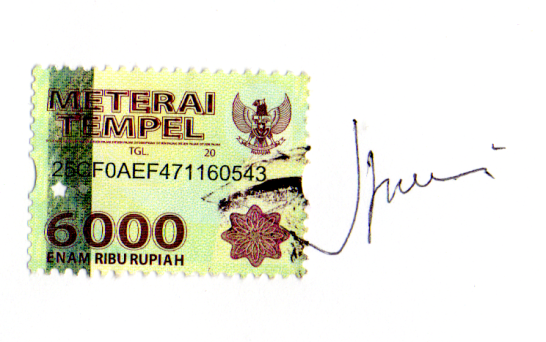 Signature Muzayyin.S.Th.I., M.Hum